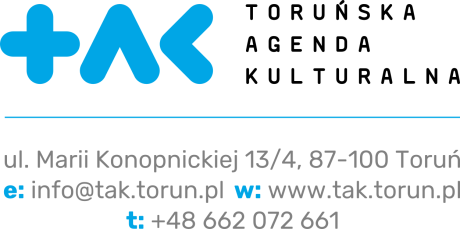 Toruń, dnia 23 listopada 2022 roku
         ZP.3400- 1/17/2022Dotyczy: zapytania ofertowego na zapewnienie nagłośnienia, oświetlenia oraz niezbędnego sprzętu wraz z montażem, demontażem, obsługą techniczną i transportem w celu realizacji wydarzeń organizowanych w Toruniu w dniach od 03.12.2022 roku do 15.01.2023, w ramach wydarzenia pn. „Kajko i Kokosz na Zamku”. Informacja o wyborze najkorzystniejszej ofertyZamawiający informuje, że w postępowaniu na „Zapewnienie nagłośnienia, oświetlenia oraz niezbędnego sprzętu wraz z montażem, demontażem, obsługą techniczną i transportem w celu realizacji wydarzeń organizowanych w Toruniu w dniach od 03.12.2022 roku do 15.01.2023, w ramach wydarzenia pn. Kajko i Kokosz na Zamku”, na podstawie art. 2 ust.1 pkt 1 ustawy Prawo zamówień publicznych, dokonuje wyboru oferty najkorzystniejszej złożonej przez Wykonawcę:ATT Audiotechnika Ul. Lubicka 47/3 87-100 Toruń.UzasadnienieOferta spełnia wszystkie wymagania formalne wynikające z Zapytania ofertowego. Oferta uzyskała najwyższą liczbę punktów w ramach ustalonych w postępowaniu kryteriów oceny.- Reprezentant zarządcy-Krystian Kubjaczyk        